AVVISO La Coordinatrice Servizio Civile IL SENTIERO Rende noto che il giorno 20 AGOSTO 2024, alle ore 9:30, presso la Parrocchia Sant’Alfonso Marià dè Liguori- PADULA SCALO - Via Nazionale n. 273, l’Ente di Formazione SOCRATES, terrà  i colloqui per la certificazione delle competenze dei Volontari GMO che hanno partecipato al percorso di tutoraggio e all’incontro di compilazione dei questionari.I Volontari sono dunque tenuti a presentarsi nel giorno e nella sede indicati, muniti di valido documento di riconoscimento e codice fiscale. La mancata presentazione è considerata rinuncia e non sono previsti altri incontri.La certificazione delle competenze attesta le competenze che il cittadino ha acquisito in un contesto non formale e informale, rilasciando un certificato con valore legale.LA COORDINATRICE  SERVIZIO CIVILE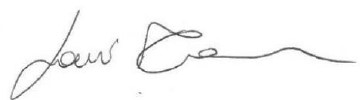  IL SENTIERO SOC.COOP.SOCIALE ONLUSDOTT.SSA LAURA MONACO